§1671.  Interstate clearinghouseThe department may participate in the establishment and implementation of a regional, multistate clearinghouse to assist in carrying out the requirements of this chapter and to help coordinate reviews of the manufacturer notifications under section 1661‑B, applications for alternative labeling under section 1662, education and outreach activities and any other activities related to the administration of this chapter.  Notwithstanding section 1310‑B, subsection 2, the department may provide the interstate clearinghouse with product information submitted to the department under section 1661‑A and the department and the interstate clearinghouse may compile or publish analyses or summaries of such information provided the analyses or summaries do not identify any manufacturer or reveal any confidential information.  [PL 2001, c. 373, §6 (NEW).]SECTION HISTORYPL 2001, c. 373, §6 (NEW). The State of Maine claims a copyright in its codified statutes. If you intend to republish this material, we require that you include the following disclaimer in your publication:All copyrights and other rights to statutory text are reserved by the State of Maine. The text included in this publication reflects changes made through the First Regular and First Special Session of the 131st Maine Legislature and is current through November 1, 2023
                    . The text is subject to change without notice. It is a version that has not been officially certified by the Secretary of State. Refer to the Maine Revised Statutes Annotated and supplements for certified text.
                The Office of the Revisor of Statutes also requests that you send us one copy of any statutory publication you may produce. Our goal is not to restrict publishing activity, but to keep track of who is publishing what, to identify any needless duplication and to preserve the State's copyright rights.PLEASE NOTE: The Revisor's Office cannot perform research for or provide legal advice or interpretation of Maine law to the public. If you need legal assistance, please contact a qualified attorney.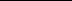 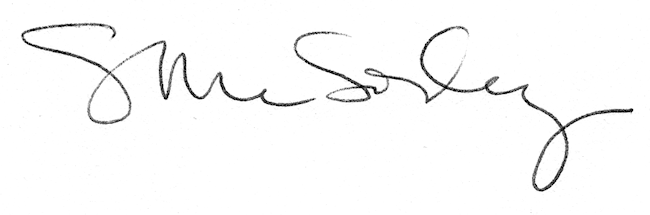 